TOPIC #1:  Challenging Authority & Political RevolutionsAre Political Revolutions Worth the Risk? Did the Benefits of the Industrial Revolution Outweigh the Costs?  Use specific examples from class and specific terms from the topic to answer this question.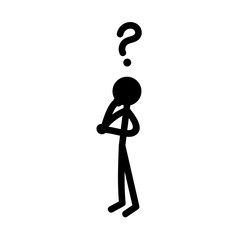 _____________________________________________________________________________________________________________________________________________________________________________________________________________________________________________________________________________________________________________________________________________________________________________________________________________________________________________________________________________________________________________________________________________________________________________________________________________________________________________________________________________________________________________________________________________________________________________________________________________________________________________________________________________________________________________________________________________________________________________________________________________________________________________________________________________________________________________________________________________________________________________________________________________________________________________________________________________________________________________________________________________________________________________________________________________________________________________________________________________________________________GLOBAL I:  Laying the Foundation for Understanding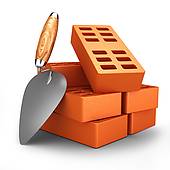 The Enlightenment             Challenging Authority          GLOBAL II:  Constructing the Topic (Essential Questions)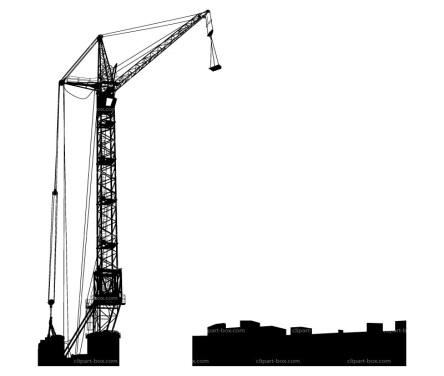 1- Describe how the Industrial Revolution changed daily life, becoming a turning point in history.____________________________________________________________________________________________________________________________________________________________2- Describe the factors that led to the Industrial Revolution beginning in Great Britain.____________________________________________________________________________________________________________________________________________________________3- What were conditions like in the new factories?____________________________________________________________________________________________________________________________________________________________4- Describe life in the new industrial city.____________________________________________________________________________________________________________________________________________________________5- How did the conditions of the early industrial age improve?____________________________________________________________________________________________________________________________________________________________6- Describe the views of laissez-faire economists like Adam Smith.____________________________________________________________________________________________________________________________________________________________7- Describe Karl Marx’s view of history and the ideology of communism.____________________________________________________________________________________________________________________________________________________________8- Why did the ideas of Charles Darwin cause controversy?____________________________________________________________________________________________________________________________________________________________9- How did Charles Dickens explore realistic themes in his writing?____________________________________________________________________________________________________________________________________________________________Important TermsImportant PeopleGlobal I - Global II - Global I - Global II - 